BASIN BÜLTENİTÜRKon/hb/16-36TÜRKONFED’DEN KOBİ’LERE SOSYAL SORUMLULUK AŞISIKOBİ’lere sosyal sorumluluk bilinci aşılamayı amaçlayan TÜRKONFED’in, Sivil Toplum Diyaloğu Programı ile birlikte yürüttüğü “KOBİ’ler için Kurumsal Sosyal Sorumluluk Pojesi”, 1 Eylül’de düzenlenen zirve ile başladı. Proje kapsamında altı ilde düzenlenecek çalıştay ve eğitimlerle 500 KOBİ’ye ulaşılması hedefleniyor. TÜRKONFED, 2015 yılında ulusal çapta gerçekleştirdiği KSS projesi ile 350 KOBİ’ye ulaşmıştı. 1 Eylül 2016 / İstanbul-Türk Girişim ve İş Dünyası Konfederasyonu (TÜRKONFED), 1 Eylül 2016 tarihinde Conrad Otel’de KOBİ’ler için yeni bir sosyal fayda yaratacak Kurumsal Sosyal Sorumluluk (KSS) Projesi’ni tanıttı. TÜRKONFED’in koordinasyonunda Avrupa Birliği (AB) ve T.C. AB Bakanlığı desteğiyle gerçekleştirilen proje, AB-Katılım Öncesi Mali Yardım Aracı (IPA) kapsamında Sivil Toplum Diyaloğu Programı tarafından finanse ediliyor. Türkiye KSS Derneği ve MVO Hollanda’nın iştirakçi proje ortaklığında yürütülecek projenin tanıtım toplantısı açılışına T.C. AB Bakanlığı Proje Uygulama Başkanı Bülent Özcan, Hollanda İstanbul Başkonsolosu Robert Schuddeboom ve TÜRKONFED Yönetim Kurulu Başkanı Tarkan Kadooğlu katıldı.“KSS, SİVİL TOPLUMLA ÖZEL SEKTÖR İLİŞKİSİNİ GÜÇLENDİRMEKTEDİR”Toplantının açılışında konuşan AB Bakanlığı Proje Uygulama Başkanı Bülent Özcan, Sivil Toplum Diyaloğu’nun Türkiye-AB ilişkilerinin ve AB Bakanlığı’nın temel ayaklarından biri olduğunu söyledi. Sivil toplum geleneğinin ve AB sürecinin doğru anlaşılmasının, AB ülkelerinin Türkiye’yi doğru anlaması için önemli gördüğünün belirten Özcan, “AB sürecinde muadil kuruluşlara STK işlerini de anlattık. Sivil Toplum Diyaloğu’nun dördüncü programı altında ye alan 400 projenin içinde ilk 80 proje arasına kalan TÜRKONFED’in KSS Projesi’ni başarıyla gerçekleştirmesinden dolayı tebrik ediyorum. Bakanlık olarak KSS projelerini sivil toplumla özel sektörün arasındaki ilişkinin güçlenmesi için önemli buluyoruz. Bu ilişki hem AB sürecinin hem de mali kaynakların kullanılmasının bir parçasıdır. Sektörel planlama doğrultusunda 200 milyon dolar STK’lar için harcanacaktır” dedi. Hollanda İstanbul Başkonsolosu Robert Schuddeboom da son zamanlarda yaşanan olaylardan dolayı Türkiye’ye desteklerini ilettiklerini belirterek başladığı konuşmasında şunları söyledi: TÜRKONFED’e KSS projesi için yaptıklarından dolayı teşekkür ediyorum. KSS, gelecek ve sürdürülebilirlik için çok önemlidir. KSS, sadece hayır işi değildir; insanlık, gezegenimiz ve toplum için önemli bir kalkınma alanıdır. Hollanda’da KSS bir fenomen haline geldi ve şirketler bununla ilgili politikalar üretmeye başladı. TÜRKONFED’in KSS projeleri Anadolu’daki farkındalığı ve politikaları artırma yönünde önemli başarılar elde etti. “KSS TOPLUMSAL KALKINMAYA KATKI SAĞLAR”TÜRKONFED Başkanı Kadooğlu, zirvenin açılışında yaptığı konuşmada kurumsal sosyal sorumluluk bilincinin toplumsal kalkınmaya katkı sağladığını belirterek, “Şirketlerin sadece kendisini değil, içinde bulunduğu toplumu geliştirmesi de önemlidir.  Günümüz dünyasında, artık sadece kar odaklı büyüme stratejileri ile şirketlerin küresel rekabette öne çıkmaları mümkün değildir. Toplumu etkileyip, doğru şekilde dönüştürecek ve sosyal fayda yaratacak projeler geliştiren şirketler, yani KSS’yi bir kurum kültürü haline getiren KOBİ’ler öne çıkacaktır. . Bu nedenle KOBİ’lerimizin sosyal, çevresel, etik, insan hakları ve tüketici hakları gibi konuları günlük iş faaliyetleriyle entegre etmeleri de önemlidir. Bu projemizle de KOBİ’lerin var olan yardımseverlik duygularını kurumsal bir yapıya dönüştürmeyi amaçlıyoruz” dedi.Bugün iş dünyasında KSS kavramının “hayırseverlik” ile karıştırıldığını söyleyen Kadooğlu, KSS uygulamalarının, sivil tolumla birlikte yürütülen toplumsal kalkınma projeleri olduğunu vurguladı. Eğitimden sağlığa, aile içi şiddetten kadın haklarına kadar pek çok alanda toplumsal bilinci artırmanın sadece büyük şirketlerin değil, aynı zamanda KOBİ’lerinde sorumluluğu olduğunu hatırlatan Kadooğlu, KSS projelerinin toplumsal bilinci artırırken, ekonomik kalkınmaya ve büyümeye de katkı sağladığını hatırlattı. KSS uygulamalarının daha katılımcı bir anlayışla, yenilikçi iş modelleri geliştirilmesinin önünü açtığı, özellikle Y jenerasyonu olarak adlandırılan genç nüfusa, bu alanda kariyer yapma imkânı yarattığının altını çizen Kadooğlu, “KSS bilincinin yaygınlaşması, hem şirketlere hem topluma hem de yarattığı yeni iş alanlarıyla genç nüfusun istihdamına önemli katkı sağmaktadır” diye konuştu. “HEDEFİMİZ 500 KOBİ’YE ULAŞMAKTIR”KOBİ’ler için bugüne kadar ekonomik ve sosyal fayda yarattıklarına işaret eden TÜRKONFED Başkanı Kadooğlu, 2015 yılında da Hollanda Büyükelçiliği Matra Fonu desteğiyle “Doğu ve Güneydoğu Anadolu Bölgesi’nde Girişimciler için Sosyal Sorumluluk Projesi”ni başlattıklarını sözlerine ekledi. “Malatya, Elazığ, Van, Erzurum, Kars, Ağrı, Mardin ve Diyarbakır gibi 8 ilde, 350’den fazla KOBİ’ye ulaşıp, şirketlerin KSS bilincini artırmaya dönük çalışmalar gerçekleştirdik. Proje sonunda KOBİ’lerimizde KSS bilincinin arttığını gözlemledik” diyen Kadooğlu, Avrupa Birliği ve Avrupa Birliği Bakanlığı desteğiyle, Sivil Toplum Diyaloğu Programı’nın finanse ettiği “KOBİ’ler için Kurumsal Sosyal Sorumluluk Projesi” ile hedeflerinin 500 KOBİ’ye ulaşmak olduğunu ifade etti.Kadooğlu konuşmasını şöyle noktaladı: “2015 yılında başlatılan projeye, uluslararası alanda yeni bir halka bugün eklenmektedir. Zirvenin ardından Hatay, Trabzon, Kars, Kütahya, Tekirdağ ve Kayseri’de çalıştaylar gerçekleştirilecektir. Düzenlenecek çalıştaylarda KSS alanındaki uzmanlar, her bölgedeki KOBİ temsilcileri ile bir araya gelip, uygulamalı eğitimler verecektir. Proje sonunda hedefimiz 500 KOBİ’ye ulaşmaktır. Toplumsal ortak fayda yaratacak bu projede öncelikli hedeflerimizden birisi de KOBİ’lerimizde zaten var olan yardımseverlik duygusunu, kurumsal sosyal sorumluluk bilincine çevirmektir.” ÖZEL SEKTÖR VE STK’LAR KSS’Yİ TARTIŞTIKOBİ’lerimize kurumsal sosyal fayda yaratacak ve iş modellerinin yeniden şekillendirilmesine yardımcı olacak KSS Zirvesi, açılışın hemen ardından düzenlenen iki panel ile devam etti. “Şirketler İçin Büyüme Yolunda Kurumsal Sosyal Sorumluluk” panelinin moderatörlüğünü TOFAŞ Dış İlişkiler Direktörü Güray Karacar yaparken, Rana Birden (Kale Grubu Kurumsal İletişim ve Kamu İlişkileri Direktörü), Aysun Sayın ( Boyner Grup Kurumsal Sosyal Sorumluluk ve Sürdürülebilirlik Direktörü), Ural Aküzüm (Galatasaray Spor Kulübü Yönetim Kurulu Üyesi) ve Fatma Çelenk (Soyak Holding Kurumsal İletişim Koordinatörü) panelistler arasında yer aldı. Öğleden sonra düzenlenen “Sivil Toplum Bakış Açısıyla Kurumsal Sosyal Sorumluluk” paneli ise Serdar Dinler’in (Türkiye Kurumsal Sosyal Sorumluluk Derneği Yönetim Kurulu Başkanı) moderatörlüğünde gerçekleştirilirken, Duygu Yardımcı (T.C. Avrupa Birliği Bakanlığı Avrupa Birliği İşleri Uzmanı), Recep Bildik (Borsa İstanbul Özel Pazar Müdürü) ve Dr. Zehra Güngör (KAGİDER Yönetim Kurulu Başkan Yardımcısı) panelistler arasındaydı. KSS Zirvesi soru-cevap bölümüyle sona erdi. Bilgi Notu: TÜRKONFED: Çatısı altında 24 federasyon ve 186 dernek üzerinden 24 bin iş insanı ve 40 bine yakın şirket yer alan TÜRKONFED, üye tabanı ile toplam (enerji dışı) dış ticaretin yüzde 83'ünü, tarım ve kamu dışı kayıtlı istihdamın yaklaşık yüzde 55’ini sağlamaktadır. İstanbul, Batı Anadolu, Marmara ve İç Anadolu, Trakya, Batı Karadeniz, Orta Karadeniz, Orta Anadolu, Doğu Karadeniz, İç Anadolu, Güney Ege, Batı Akdeniz, Doğu Akdeniz, Güney Marmara, Çukurova, Doğu ve Güneydoğu Anadolu, Güneydoğu, Zafer, Doğu, Serhat, Dicle ve Fırat Sanayici ve İşadamları Federasyonu’nun yanı sıra Sektörel Dernekler Federasyonu, Moda ve Hazır Giyim Federasyonu, Yapı Ürünleri Üreticileri Federasyonu da TÜRKONFED üyeleridir. TÜRKONFED, Avrupalı KOBİ’lerin çatı örgütü olan ve 12 milyon firma ve 55 milyon çalışanı temsil eden Avrupa Esnaf, Sanatkar ve KOBİ Birliği (UEAPME) üyesidir. TÜRKONFED Kurumsal İletişim: Hayati BAKIŞ / Genel Sekreter Yardımcısı0 542 732 73 34 / hbakis@turkonfed.org / www.turkonfed.org / info@turkonfed.org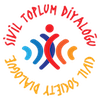 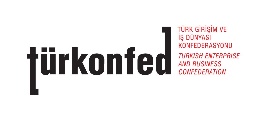 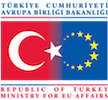 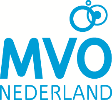 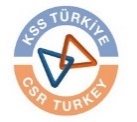 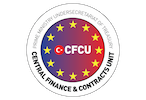 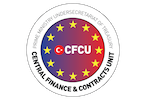 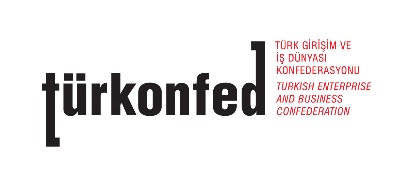 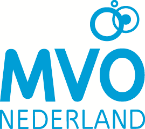 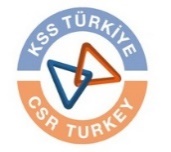 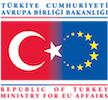 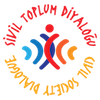 